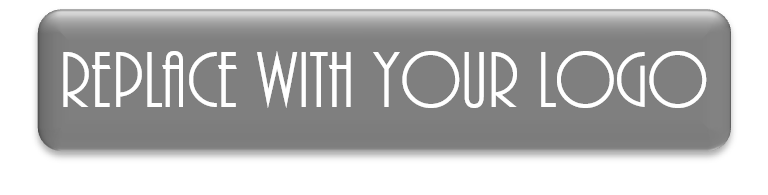 PURCHASE ORDER[Company Name]PO #[Address]Date:[City, State, Zip Code][Phone][Website]Shipped To:Shipped From:Shipped From:Shipped From:[Name][Name][Name][Name][Address][Address][Address][Address][City, State, Zip Code][City, State, Zip Code][City, State, Zip Code][City, State, Zip Code][Phone][Phone][Phone][Phone][Website][Website][Website][Website]Item #DescriptionUnit PriceQuantityTotalSubtotalShippingTaxSignature of Authorized PersonSignature of Authorized PersonSignature of Authorized PersonOther[Title][Title][Title]TotalNotes: